MokesčiaiŠi paraiška bus priimta tik gavus patvirtinimą apie startinio mokesčio sumokėjimą Organizatoriaus nurodytais duomenimis, t.y. kartu pateikus mokėjimo kopiją ar pan.Patvirtinimas ir sutikimasPasirašydamas šią paraišką, aš pareiškiu kad visa informacija yra teisinga. Varžybose dalyvauju savo rizika ir jokių pretenzijų Organizatoriams dėl galimų autoįvykių neturėsiu. Prisiimu pilną civilinę ir baudžiamąją atsakomybę.Paraiškos užpildymo data,pareiškėjo  vardas, pavardė.
■e-mail: info@bekelesfiesta.lt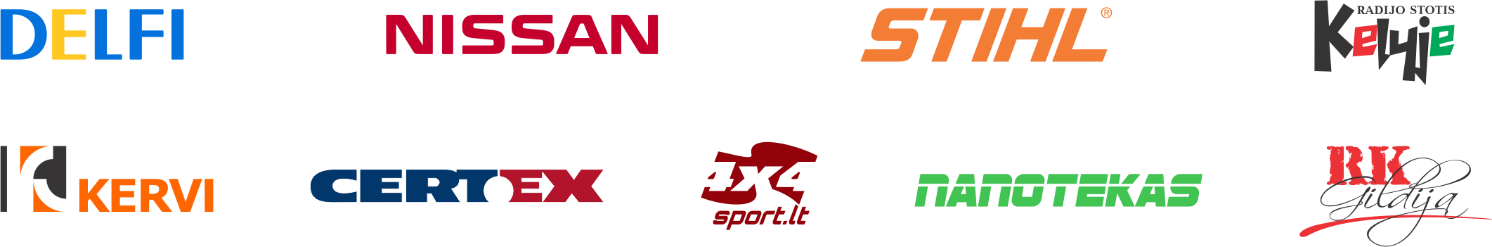 KomandaPAREIŠKĖJAS/ ENTRANTVardasPavardėAdresasMiestas, šalisTelefonasEl.paštasEkipažas / CrewEkipažas / CrewI VairuotojasII vairuotojasVardaVardaPavardėPavardėAsmens kodasAsmens kodasAdresasAdresasMiestas, šalisMiestas, šalisTelefonasTelefonasEl.paštas / e-mailEl.paštas / e-mailVairuotojo pažymėjimo Nr. /  Driving Licence No.Vairuotojo pažymėjimo Nr. /  Driving Licence No.Ekipažo automobilisEkipažo automobilisEkipažo automobilisEkipažo automobilisMarkėModelisPagaminimo metaiRegistracijos vietaValstybinis numeris